Hookmount A3 40264-40647, Reverse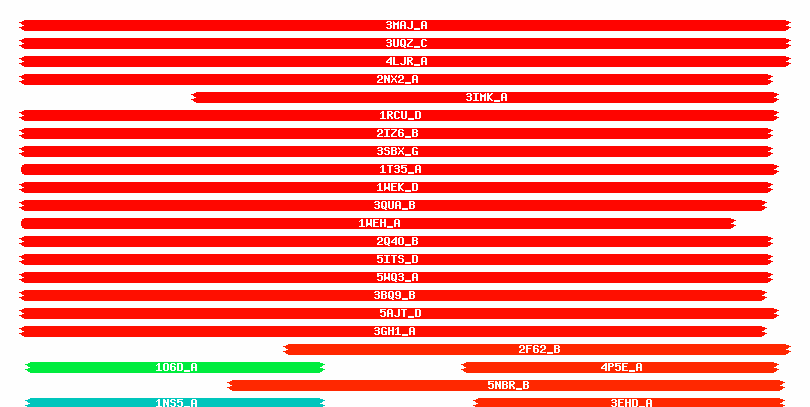 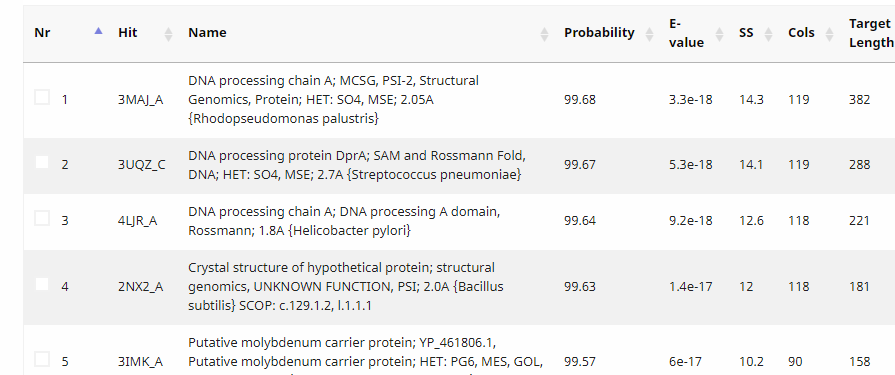 